Cesta za pokladem Obchodní akademie ChrudimVe čtvrtek 9. listopadu 2023 se někteří žáci 9. tříd zúčastnili soutěže Cesta za pokladem Obchodní akademie Chrudim, týmy se utkaly v únikové hře, ve které se co nejrychleji snažily získat kód k trezoru a tím se dostat ze soutěžní místnosti. Žáci se museli vypořádat s náročnými úkoly a postupně získávat indicie, které je dovedly k pokladu-číselnému kódu. Naši žáci skončili na krásném 3. místě s časem 33 minut. 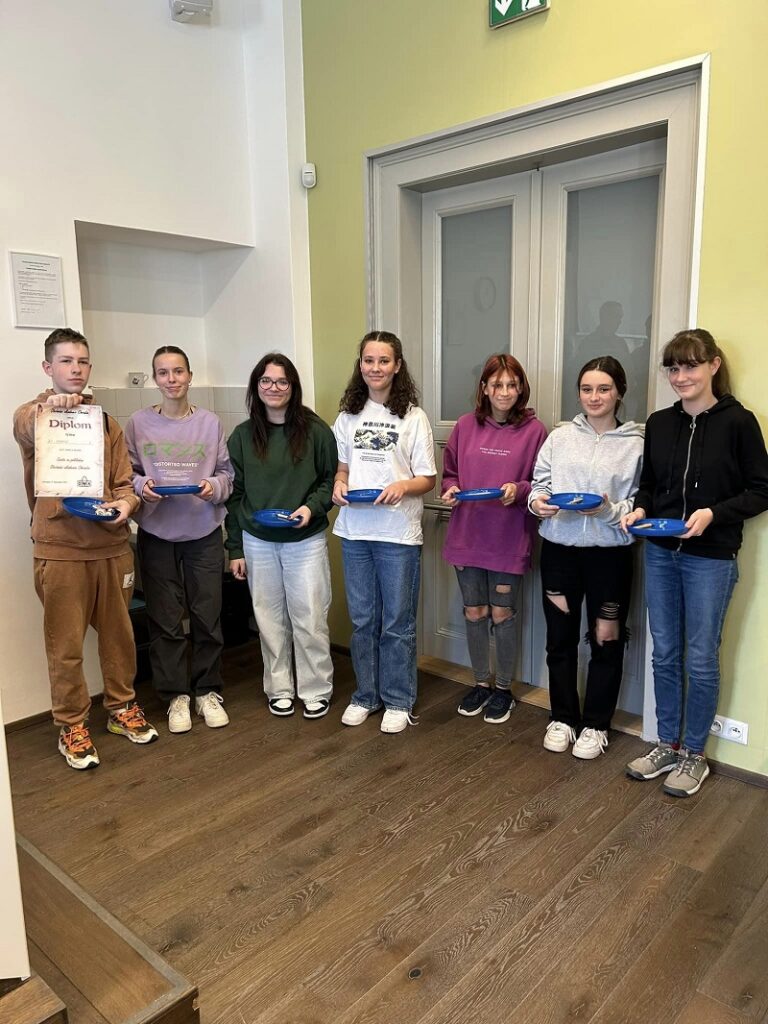 